«УТВЕРЖДАЮ»Заместитель главы Белоярскогорайона по социальным вопросам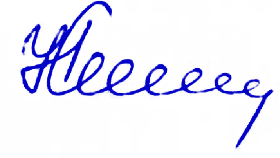 ____________________Н.В.Сокол«11»  января 2021 годПОЛОЖЕНИЕо проведении XVIIоткрытого дистанционного военно-патриотического фестиваля«Эхо войны»1. Общие положения.1.1. Открытыйвоенно-патриотический фестиваль «Эхо войны» (далее - Фестиваль)проводится с целью возрождения духовно-нравственного и героико-патриотического воспитания  подрастающего поколения на основе сохранения и развития культурного наследия поколений.Задачи Фестиваля:- формирование патриотического отношения к Отечеству, его истории, культуре; - сохранение памяти о воинах, погибших при защите Отечества;- популяризация творчества патриотической тематики;- сохранение традиций преемственности поколений;- содействие творческому росту талантливых исполнителей.1.2. Настоящее Положение регламентирует порядок и условия проведения Фестиваля.1.3.Учредители Фестиваля: администрация Белоярского района;Комитет по культуре администрации  Белоярского района;Комитет по делам молодежи, физической культуре и спорту  администрации Белоярского района;- Белоярское городское отделение участников боевых действий «Рейд». 1.4.Организаторы Фестиваля: Комитет по культуреадминистрации Белоярского  района;Муниципальное автономное учреждение культуры Белоярского района  «Центр культуры и досуга, концертный зал  «Камертон» (далее МАУК «ЦКиД, КЗ «Камертон»).  Работой Фестиваля руководит организационный комитет (далее - Оргкомитет), создаваемый учредителями. Оргкомитет решает вопросы организации, проведения и финансирования, утверждает  состав жюри и смету Фестиваля. Непосредственное руководство Фестивалем возлагается на МАУК «ЦКиД, КЗ «Камертон». Контактный телефон: 8 (34670) 2-30-04 (понедельник-пятница с 09.00 часов до 17.00 часов).Оргкомитет оставляет за собой право вносить изменения в настоящее Положение и обязуется оповестить о них участников. Данное положение является приглашением на Фестиваль.При определенных обстоятельствах, которые не позволяют конкурсанту участвовать в очной форме проведения Фестиваля, предоставляется возможность дистанционного участия (заочно).Тематика Фестиваля:- гражданско-патриотическая: Россия,любовь к родному краю, памятные исторические  события, имена, знаки, символы, имеющие большое патриотическое значение;-  военно-патриотическая.Условия проведения.2.1. В Фестивале принимают участие учащиеся и студенты образовательных учреждений всех типов и видов независимо от ведомственной принадлежности, работающая молодежь, вокально-инструментальные ансамбли (группы), вокальные группы и хоровые коллективы, индивидуальные исполнители, хореографические коллективы, допризывная молодежь, ветераны войн в Афганистане и Чечне, члены семей военнослужащих и другие.2.2. Участниками Фестиваля могут стать как любители, так и профессионалы в сфере творчества, включающего в себя авторское, поэтическое, вокальное, музыкально-инструментальное, хореографическое, исполнительское виды искусств.2.3. Участники, имеющие профессиональное образование в области культуры, принимают участие в Фестивале только в категории «Профи». Руководители, представившие участников на Фестиваль, также принимают участие в категории «Профи» в качестве индивидуальных конкурсантов. Участие руководителей помимо категории «Профи» допускается в составе групп или коллективов.2.4. Участники Фестиваля  представляют один конкурсный номер в заявленной номинации, жанре и в соответствующей возрастной группе. Не допускается участие в разных жанрах в одной номинации. Допускается участие в разных номинациях. Творческие коллективы могут принимать участие в разных возрастных группах.2.5. Не допускается исполнение номеров или использование фонограмм на иностранном языке. В номинации «Вокал. Народный вокал» допускается исполнение песен на национальном языке с прилагаемым текстовым переводом. 2.5. К участию не принимаются творческие номера, представленные участником на данном  Фестивале ранее. 2.6.Оргкомитет Фестиваля  вправе не принять конкурсную работу, если она не соответствует условиям настоящего Положения, содержит ненормативную лексику, призывы политического, религиозного и экстремистского характера; может служить пропагандой употребления алкогольных напитков, табачных изделий, наркотических и психотропных веществ; может задеть национальные и религиозные чувства третьих лиц; может нарушить нормы морали и нравственности. 2.7. Участие в Фестивале означает автоматическое согласие конкурсантов на дальнейшую публикацию их творческих работ с указанием авторства, без оплаты гонорара, в печатных и электронных изданиях, которые могут быть выпущены организаторами по итогам проекта или в целях его презентации, при этом за авторами сохраняются исключительные авторские права на опубликованные работы.Сроки и этапы, порядок приема заявок, требования к видеозаписям.3.1. Прием заявок на Фестиваль осуществляется с 15 января по 11 февраля (включительно) 2021 года до 18.00 местного времени.Для участия в Фестивале необходимо в соответствующие сроки направитьанкету-заявку установленного образца (Приложение № 1 к данному Положению). Для дистанционного участия в Фестиваленаправить анкету-заявку установленного образца с прикрепленной к ней ссылкой на  видеозаписьконкурсного выступления. Заявки принимаются на электронную почту kamerton.dosug@mail.ruобязательно со следующей пометкой: «Фестиваль «Эхо войны» и выбранная номинация.Например: «Фестиваль «Эхо войны». Вокал».На каждую конкурсную работу оформляется отдельная заявка!3.2. Просмотр конкурсных номеров состоится 19 февраля 2021 года в 15:00 часов в ЦКиД, КЗ «Камертон» (вход свободный).3.3. Подведение итогов и определение победителей проходит 20 февраля 2021 года. 3.4. Размещение итогов на официальных сайтах и страницах социальных сетей учредителей и организаторов Фестиваля – 22 февраля 2021 года.3.5. Видеозапись конкурсного выступления (дистанционная форма участия) должна быть снята горизонтально и отвечать следующим требованиям: хорошее качество без выключения и остановки видеокамеры с начала и до конца исполнения. Видеозапись с остановками, монтажом и художественной обработкой не принимается. Не должно быть мешающих просмотру лишних шумов, эффекта «трясущихся рук». На записи должны быть отчётливо видны исполнители номера и все их действия. Видеосъемка коллективов (более одного участника) должна производиться общим ракурсом, должны быть отчётливо видны все участники ансамбля, крупные планы отдельных исполнителей не допускаются.3.6. Просмотр конкурсных номеров (очная форма) и видеосъёмка (заочная форма) осуществляется в строгом соответствии соблюдений мер профилактики коронавирусной инфекции.3.7. Награждение победителей и рассылка дипломов - с 25 февраля 2021 года. Номинации, жанры, формы участия и возрастные категории.Номинация «Вокал», жанры:Академический вокал,Народный вокал,Эстрадный вокал.Формы участия:исполнители (соло), вокальные группы (составы от двух человек (дуэт) и более (группы, ансамбли).Возрастные группы:- младшая возрастная группа-I (7 - 10 лет);- младшая возрастная группа-II (11-13 лет);- средняя возрастная группа (14- 17 лет);- старшая возрастная группа (от 18 лет и старше).Категория «Профи» (от 24 лет и старше).Примечание: В данной номинации не допускаются исполнения под фонограмму «плюс»! Исполнителям (солистам)разрешается использовать «бэк-вокал», за исключением «дабл-трэк» (дублирование основной партии). Участникам, заявляющимся в форме «Вокальные группы», не разрешается использовать «бэк-вокал», прописанный в минус-фонограмме.Номинация  «Авторы-исполнители»В данной номинации принимают участие непосредственно авторы музыки и слов, исполняющие свое произведение.Возрастная группа:- старшая возрастная группа (от 18 лет и старше). Категория «Профи» (от 24 лет и старше).Примечание:В данной номинации не допускаются исполнения под фонограмму «плюс»! Разрешается использовать «бэк-вокал», не дублирующий основную партию.Номинация «Хореография», жанры:Бальный танец,Народный танец, Современный танец,Эстрадный танец.Формы участия:- исполнители (соло);- дуэт, группа, хореографический коллектив, ансамбль.Возрастные группы:- средняя возрастная группа (7-15 лет);- старшая возрастная группа (от 16 лет и старше).Категория «Профи» (от 24 лет и старше).Номинация «Инструментальное творчество», жанры:Народный жанр, Эстрадный жанрФормы участия:- солисты, дуэты;- ансамбль;- вокально-инструментальный ансамбль (группа) (не менее трех музыкантов);- эстрадно-духовой оркестр.Возрастные группы:- средняя возрастная группа (11-17 лет);- старшая возрастная группа (от 18 лет и старше).Категория «Профи» (от 24 лет и старше).В форме «Вокально-инструментальные ансамбли» возрастная группа:- старшая возрастная группа (от 15 лет и старше).Примечание: В данной номинации не допускаются исполнения под фонограмму «плюс»! Регламент  выступления в номинациях «Вокал», «Авторы-исполнители», «Хореография», «Инструментальное творчество» – не более 5 (пяти) минут!Номинация «Театр», жанры:Литературно-музыкальные композиции,Художественное слово.Возрастные группы:- средняя возрастная группа (10-17 лет);- старшая возрастная группа (от 18 лет и старше).Категория «Профи» (от 24 лет и старше).Регламент выступления в номинации «Театр» – не более 10 (десяти) минут!
5. Жюри, критерии оценивания и награждение победителей.Состав жюри утверждается Оргкомитетом Фестиваля. Члены жюри принимают участие в работе на общественных началах.В своей деятельности жюри Фестиваля руководствуется настоящим Положением.5.4. Жюри оценивает конкурсные выступления по 10-балльной системе и определяет победителей по следующим критериям: Номинации «Вокал», «Инструментальное творчество»- исполнительское мастерство и техника исполнения, уровень развития вокальных и музыкальных навыков, выразительность исполнения, уровень сложности, соответствие репертуара возрастной категории;- зрелищность (создание сценического образа, артистизм, культура сценического костюма).Номинация «Хореография»- мастерство исполнения, техника исполнения, лексика танца, постановка, соответствие репертуара возрастной категории;- артистичность (эмоциональность исполнения);- зрелищность (культура сценического костюма, сюжетная линия, актерское мастерство);-оригинальное решение темы (оригинальность балетмейстерских решений, степень раскрытия художественного образа и задуманной идеи танца).Номинация «Театр»- полнота и выразительность раскрытия темы произведения;- артистизм, раскрытие и яркость художественного образа,эстетика внешнего вида;- исполнительский уровень, сложность исполняемого произведения;- оригинальность режиссерского решения;- дикция, артикуляция, произношение;- общее художественное впечатление.5.5. По итогам в каждой номинации определяется Дипломант 1, 2, 3 степени.Победителями  и  призерами  становятся участники, набравшие наибольшее количество баллов.  Победители награждаются дипломами(вэлектронном виде) и соответствующими денежными премиями (сертификатами на приобретение товаров). Остальным конкурсантам будут предоставлены дипломыза участие (в  электронном виде).5.6. По решению жюри могут быть установлены специальные призы участникам, руководителям, авторам песен и аранжировщикам.  Организации, предприятия, учреждения различных форм собственности и общественные организации  имеют право учреждать специальные призы.5.7.Форма определения результатов – закрытое судейство. В случае одинакового количества голосов председатель жюри имеет право решающего голоса.5.8. Решение жюри оформляется протоколом, является окончательным, не оглашается и не подлежит пересмотру.Приложение № 1АНКЕТА-ЗАЯВКАна участие в XVIIоткрытом  военно-патриотическом фестивале «Эхо войны»Ф.И.О. участника/название коллектива (с указанием звания при наличии и приложением полного списка участников с указанными датами рождения):__________________________________________________________________________________________________________________________________________________________Ф.И.О. руководителя (с указанием звания при наличии), контактный телефон, е-mail:__________________________________________________________________________________________________________________________________________________________Муниципальное образование: _______________________________________________Организация, направляющая участника/коллектив (полное наименование с указанием имеющейся аббревиатуры):_____________________________________________________________________________Номинация, жанр, категория «Профи» (при условии участия в данной категории): _____________________________________________________________________________Возрастная категория (с указанием полных лет): __________________________________________________________________________________________________________7.	Наименование конкурсного номера (с указанием авторов):_____________________________________________________________________________Требования:_________________________________________________________________________________________________________________________________________9. Ссылка на видеозапись конкурсного номера (для дистанционного участия):_____________________________________________________________________________С положением о проведении Фестиваля ознакомлен(-а), даю свое письменное согласие на обработку персональных данных с целью регистрации заявки и участия в Фестивале._______________				______________________________________	дата подпись участника (руководителя, представителя)